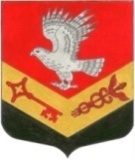 МУНИЦИПАЛЬНОЕ ОБРАЗОВАНИЕ«ЗАНЕВСКОЕ ГОРОДСКОЕ ПОСЕЛЕНИЕ»ВСЕВОЛОЖСКОГО МУНИЦИПАЛЬНОГО РАЙОНАЛЕНИНГРАДСКОЙ ОБЛАСТИСОВЕТ ДЕПУТАТОВ ЧЕТВЕРТОГО СОЗЫВАРЕШЕНИЕ18.10.2019 года                                                                                                  № 07гп.Янино-1О назначении членов конкурсной комиссии по рассмотрению кандидатов на должность главы администрацииМО «Заневское городское поселение»В соответствии со статьей 37 Федерального закона от 06.10.2003 № 131-ФЗ «Об общих принципах организации местного самоуправления в Российской Федерации», Федеральным законом от 02.03.2007 № 25-ФЗ «О муниципальной службе в Российской Федерации», областным законом Ленинградской области от 11.02.2015 № 1-оз «Об особенностях формирования органов местного самоуправления муниципальных образований Ленинградской области, Уставом муниципального образования «Заневское городское поселение» Всеволожского муниципального района Ленинградской области, Положением о конкурсе на замещение должности главы администрации МО «Заневское городское поселение», утвержденного решением совета депутатов от 18.10.2019 года № 05, совет депутатов принялРЕШЕНИЕ: 1. Назначить членов конкурсной комиссии по рассмотрению кандидатов на должность главы администрации муниципального образования «Заневское городское поселение» Всеволожского муниципального района Ленинградской области согласно приложению.2. Настоящее решение вступает в силу после его официального опубликования в газете «Заневский вестник».Глава муниципального образования					В.Е. КондратьевПриложениек решению совета депутатовот 18.10.2019 года № 07Члены конкурсной комиссиипо рассмотрению кандидатов на должность главы администрации муниципального образования «Заневское городское поселение»Всеволожского муниципального района Ленинградской области,назначенные представительным органом поселения: 1. Кондратьев В.Е. 2 .Кирсанова А.Д.                                                                  3. Гуреев В.С.